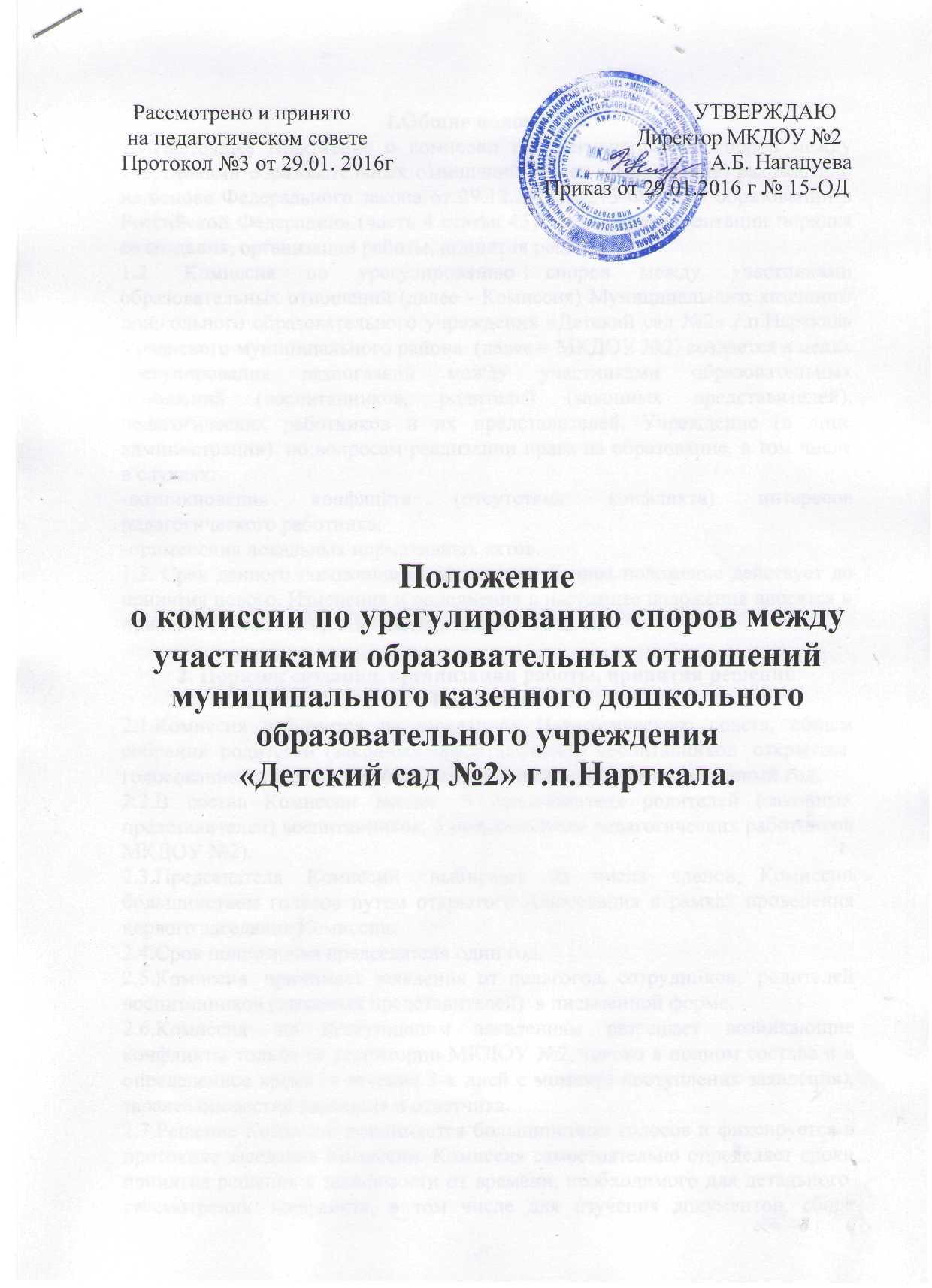 Ра                                                     1.Общие положения1.1.Настоящее Положение о комиссии по урегулированию споров между участниками образовательных отношений (далее – Положение) разработано на основе Федерального закона от 29.12.2012 №273-ФЗ  «Об образовании в Российской Федерации» (часть 4 статья 45) с целью регламентации порядка ее создания, организации работы, принятия решений.1.2. Комиссия по урегулированию споров между участниками образовательных отношений (далее - Комиссия) Муниципального казенного дошкольного образовательного учреждения «Детский сад №2» г.п.Нарткала Урванского муниципального района  (далее – МКДОУ №2) создается в целях урегулирования разногласий между участниками образовательных отношений (воспитанников, родителей (законных представителей), педагогических работников и их представителей, Учреждение (в лице администрации)  по вопросам реализации права на образование, в том числе в случаях:-возникновения конфликта (отсутствия конфликта) интересов педагогического работника;-применения локальных нормативных актов.1.3. Срок данного положения не ограничен. Данное положение действует до принятия нового. Изменения и дополнения в настоящее положения вносятся и принимаются на  заседании педагогического совета.2. Порядок создания, организации работы, принятия решений Комиссией2.1.Комиссия избирается на заседаниях Педагогического совета, общем собрании родителей (законных представителей) воспитанников  открытым  голосованием в количестве 6-ти человек сроком на один календарный год.2.2.В состав Комиссии входят  3 представителя родителей (законных представителей) воспитанников, 3 представителя педагогических работников МКДОУ №2).2.3.Председателя Комиссии  выбирают из числа членов Комиссии большинством голосов путем открытого голосования в рамках проведения первого заседания Комиссии.2.4.Срок полномочия председателя один год.2.5.Комиссия  принимает заявления от педагогов, сотрудников,  родителей воспитанников (законных представителей)  в письменной форме.2.6.Комиссия  по поступившим заявлениям разрешает возникающие конфликты только на территории МКДОУ №2, только в полном составе и в определенное время (в течение 3-х дней с момента поступления заявления), заранее оповестив заявителя и ответчика.2.7.Решение Комиссии принимается большинством голосов и фиксируется в протоколе заседания Комиссии. Комиссия самостоятельно определяет сроки принятия решения в зависимости от времени, необходимого для детального  рассмотрения  конфликта, в том числе для изучения документов, сбора информации и проверки ее достоверности.2.8.Председатель Комиссии в своих действиях независим, если это не противоречит Уставу Учреждения, законодательству РФ.2.9.Председатель имеет право обратиться за помощью к  директору МКДОУ №2  для разрешения особо острых конфликтов.2.10.Председатель и члены Комиссии  не имеют права разглашать информацию, поступающую к ним. Никто, кроме членов Комиссии, не имеет доступа к информации.  Директор МКДОУ №2 и Председатель Управляющего Совета лишь правдиво информируются по их запросу.2.11.Комиссия несет персональную ответственность за принятие решений.2.12.Решение Комиссии  является обязательным для всех участников образовательных отношений в МКДОУ №2 и подлежит исполнению в сроки, предусмотренные указанным решением.2.13.Решение Комиссии  может быть обжаловано в установленном законодательством Российской Федерации порядке.3.Права членов КомиссииКомиссия имеет право:· принимать к рассмотрению заявления любого участника образовательных отношений  при несогласии с решением или действием руководителя, воспитателя, специалиста.• принять решение по каждому спорному вопросу, относящемуся к ее компетенции;• запрашивать дополнительную документацию, материалы для проведения самостоятельного изучения вопроса;• рекомендовать приостанавливать или отменять ранее принятое решение на основании проведенного изучения при согласии конфликтующих сторон;• рекомендовать изменения в локальных актах Учреждения с целью демократизации основ управления или расширения прав участников образовательных отношений.4. Обязанности членов КомиссииЧлены Комиссии обязаны:• присутствовать на всех заседаниях комиссии;• принимать активное участие в рассмотрении поданных заявлений в устной или письменной форме;• принимать решение по заявленному вопросу открытым голосованием (решение считается принятым, если за него проголосовало большинство членов комиссии при присутствии  ее членов в полном составе);• принимать своевременно решение, если не оговорены дополнительные сроки рассмотрения заявления;• давать обоснованный ответ заявителю в устной или письменной форме в соответствии с пожеланием заявителя.5. Документация5.1.Документация Комиссии выделяется в отдельное делопроизводство.5.2.Заседания Комиссии оформляются протоколом.5.3.Утверждение состава Комиссии и назначение ее председателя оформляются приказом по МКДОУ №2.5.4.Протоколы заседаний Комиссии сдаются с отчетом председателю Управляющего  совета МКДОУ №2 и хранятся в документах Управляющего совета три года.